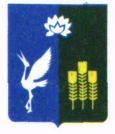 АДМИНИСТРАЦИЯКРАСНОКУТСКОГО СЕЛЬСКОГО ПОСЕЛЕНИЯСПАССКОГО МУНИЦИПАЛЬНОГО РАЙОНАПРИМОРСКОГО КРАЯПОСТАНОВЛЕНИЕ  В соответствии с Федеральным законом от  № 131-ФЗ «Об общих принципах организации местного самоуправления в Российской Федерации», на основании Устава Краснокутского сельского поселения Спасского муниципального района, руководствуясь Постановлением администрации Краснокутского сельского поселения № 41 от 24.12.2020 г., администрация Краснокутского сельского поселения Спасского муниципального районаПОСТАНОВЛЯЕТ:Пункт 1, 2 изложить в новой редакции:Присвоить адрес дому, расположенному в границах земельного участка с кадастровым номером 25:16:360101:1324 площадью 1070 кв.м., местоположение установлено относительно ориентира, расположенного за пределами границ земельного участка. Ориентир жилой дом. Участок находится примерно в 31 м от ориентира по направлению на юго-запад. Адрес ориентира: Приморский край, Спасский район, с. Красный Кут, ул. Октябрьская, д. 49, адрес: Российская Федерация, Приморский край, Спасский муниципальный район, Краснокутское сельское поселение, с. Красный Кут, ул. Октябрьская, дом 20Присвоить адрес земельному участку, расположенному в границах земельного участка с кадастровым номером 25:16:360101:1324 площадью 1070 кв.м., местоположение установлено относительно ориентира, расположенного за пределами границ земельного участка. Ориентир жилой дом. Участок находится примерно в 31 м от ориентира по направлению на юго-запад.  Адрес ориентира: Приморский край, Спасский район, с. Красный Кут, ул. Октябрьская, д. 49, адрес: Российская Федерация, Приморский край, Спасский муниципальный район, Краснокутское сельское поселение, с. Красный Кут, ул. Октябрьская, з/у 20.     3. Внести сведения об адресном хозяйстве земельного участка в похозяйственную книгу администрации Краснокутского сельского поселения Спасского муниципального района Приморского края.     4. Настоящее постановление вступает в силу со дня опубликования и подлежит размещению на официальном сайте Администрации Краснокутского сельского поселения Спасского муниципального района Приморского края в сети Интернет краснокутское.рф.     5.Контроль за исполнением настоящего постановления оставляю за собой.Глава администрацииКраснокутского сельского поселения			                                   А.Б. Петриченко            17.03.2021 г.                             с. Красный Кут                                            № 8О внесении изменения в постановления № 6 от 10.03.2021г «О присвоении адреса дому и земельному участку»